Die Konzeption der Figuren im Drama
Wichtige Aspekte der Figurenkonzeption untersuchenGrundsätzlich kann man, auch wenn die Abgrenzung voneiander nicht strikt gelingen kann, zwei Analyseebenen der Figurengestaltung in einem Drama voneinander unterscheiden: Figurenkonzeption und Figurencharakterisierung. Allgemein gesehen ist die Art und Weise, wie Figuren in einem Drama konzipiert werden, von den Vorstellungen abhängig, die hinter einem geschichtliche bedingten Menschenbild stehen. Diese historisch veränderlichen Menschenbilder prägen damit auch die Konzeption dramatischer Figuren (vgl. Pfister, Manfred (1977): Das Drama. Theorie und Analyse, München: Fink Verlag 1977 (=utb 580), S.241-250))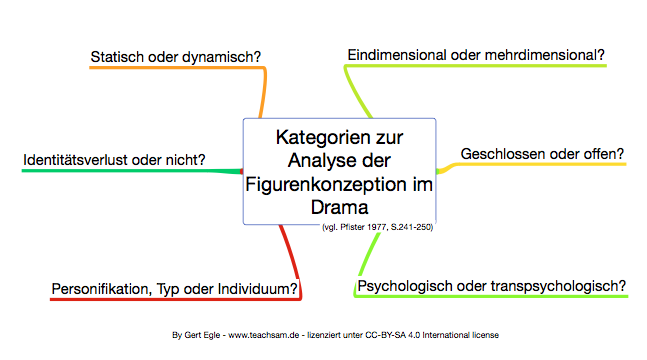 Statisch oder dynamisch?Statisch oder dynamisch?Statisch oder dynamisch?Statisch oder dynamisch?statische Figurbleibt sich während des ganzen Textes gleichverändert sich nichtallerdings: kann sich Eindruck der Figur auf den Zuschauer verändernin Komödie recht häufig, um Komik bei zu flexiblem Verhalten unfähigen Figuren zu erzeugenNebenfiguren häufig statisch konzipiertstatische Figurbleibt sich während des ganzen Textes gleichverändert sich nichtallerdings: kann sich Eindruck der Figur auf den Zuschauer verändernin Komödie recht häufig, um Komik bei zu flexiblem Verhalten unfähigen Figuren zu erzeugenNebenfiguren häufig statisch konzipiertdynamische Figur verändert sich kontinuierlich oder sprunghaftin Tragödie recht häufig - wenngleich meist zu spät eintretende VerhaltensänderungHauptfiguren oft dynamisch konzipiertdynamische Figur verändert sich kontinuierlich oder sprunghaftin Tragödie recht häufig - wenngleich meist zu spät eintretende VerhaltensänderungHauptfiguren oft dynamisch konzipiertBeispiele/TextstellenBeispiele/TextstellenBeispiele/TextstellenBeispiele/TextstellenEindimensional oder mehrdimensional?Eindimensional oder mehrdimensional?Eindimensional oder mehrdimensional?Eindimensional oder mehrdimensional?eindimensionale FigurFigur besitzt wenige Merkmale (Extremfall: Figur, die zur Karikatur wird)alle Eigenschaften einer Figur sind in sich stimmig und verweisen auf eine bestimmte Charaktereigenschafteindimensionale FigurFigur besitzt wenige Merkmale (Extremfall: Figur, die zur Karikatur wird)alle Eigenschaften einer Figur sind in sich stimmig und verweisen auf eine bestimmte Charaktereigenschaftmehrdimensionale Figurdurch eine Vielzahl von Merkmalen bestimmt, die auf unterschiedlichen Ebenen liegen Ebenen z.B.: biographischer Hintergrund, psychische Disposition. zwischenmenschliches Verhalten gegenüber anderen Figuren, Reaktionen auf verschiedene Situationen, ideologische Orientierungenmehrdimensionale Figurdurch eine Vielzahl von Merkmalen bestimmt, die auf unterschiedlichen Ebenen liegen Ebenen z.B.: biographischer Hintergrund, psychische Disposition. zwischenmenschliches Verhalten gegenüber anderen Figuren, Reaktionen auf verschiedene Situationen, ideologische OrientierungenBeispiele/TextstellenBeispiele/TextstellenBeispiele/TextstellenBeispiele/TextstellenPersonifikation – Typ - IndividuumPersonifikation – Typ - IndividuumPersonifikation – Typ - IndividuumPersonifikation – Typ - IndividuumPersonifikationsehr wenig Informationen über eine Figur; zielt auf Illustration eines abstrakten Begriff, einer einzigen Eigenschaft  (z.B. Personifikationen eines Lasters wie Hochmut )Typ Zusammenfügen bestimmter soziologischer oder psychologischer Merkmale, die einen Typ bestimmen entweder mit zeitgenössischen Bezügen oder aus Dramentradition stammend (z.B. der Gelehrte, der Höfling etc.)Typ Zusammenfügen bestimmter soziologischer oder psychologischer Merkmale, die einen Typ bestimmen entweder mit zeitgenössischen Bezügen oder aus Dramentradition stammend (z.B. der Gelehrte, der Höfling etc.)IndividuumFülle von charakterisierenden Details; verschiedene Ebenen: Aussehen, Sprache, Verhalten, Biographie etc.(z.B. weit verbreitet in der Literaturepoche des Naturalismus, dagegen in der Klassik keine wirklich individualisierende F. wegen des funktionalen Bezugs der FigurenBeispiele/TextstellenBeispiele/TextstellenBeispiele/TextstellenBeispiele/TextstellenGechlossen oder offen?Gechlossen oder offen?geschlossene Figur Figur wird durch eine Reihe von explizit gegebenen Informationen eindeutig definiert (vor allem im Drama der a-perspektivischen Struktur)Figur wird durch eine Reihe implizit gegebener Informationen eindeutig definiert (verlangt Interpretationsleistung des Zuschauers) (vor allem im Drama der geschlossenen Perspektivenstruktur)offene Figur Figur wirkt widersprüchlichwichtige Informationen, z.B. über Motivationen einer Figur  bleiben ausgespart(vor allem im Drama der offenen Perspektivenstruktur)allerdings: kann sich Eindruck der Figur auf den Zuschauer verändernBeispiel: Hamlet (Shakespeare)Beispiele/TextstellenBeispiele/TextstellenTranspsychologisch oder psychologisch?Transpsychologisch oder psychologisch?Transpsychologische Figuren-
konzeptionFigur spricht sich in einer schon unplausibel wirkenden,  expliziten und bewussten Art und Weise über sich selbst ausquasi "Selbsterklärung" einer Figur, z.T. in der so genannten "Hochbewusstheit" wiederzufinden, die Figuren im (klassischen) Drama der geschlossenen Form aufweisenPsychologische FigurenkonzeptionBewusstsein der Figuren eher eingeschränkt und relativiertBetonung von Irrationalem, Emotionen, Stimmungen, Atmosphäre, traumatischen Erlebnissen u.a.häufig in naturalistischen Dramen mit ihrer Milieubindung und einem eher sozial nieder gestellten PersonalBeispiele/TextstellenBeispiele/Textstellen